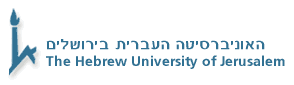 מרכז פרוידהפקולטה למדעי החברה"המפגש"סמינר תאורטי עם האנליטיקאי ד"ר לואיס ארוןיתקיים ב 23.7.18 יום ב' בשעות 10:00 עד 13:30בבית ספר ג'ק, ג'וזף ומורטון מנדל ללימודים מתקדמים במדעי הרוח, חדר 530.הרשמה עד ה- 10.7.18הרשמה באמצעות הלינק:
https://goo.gl/forms/VNsrZVXX5WqeBw5E2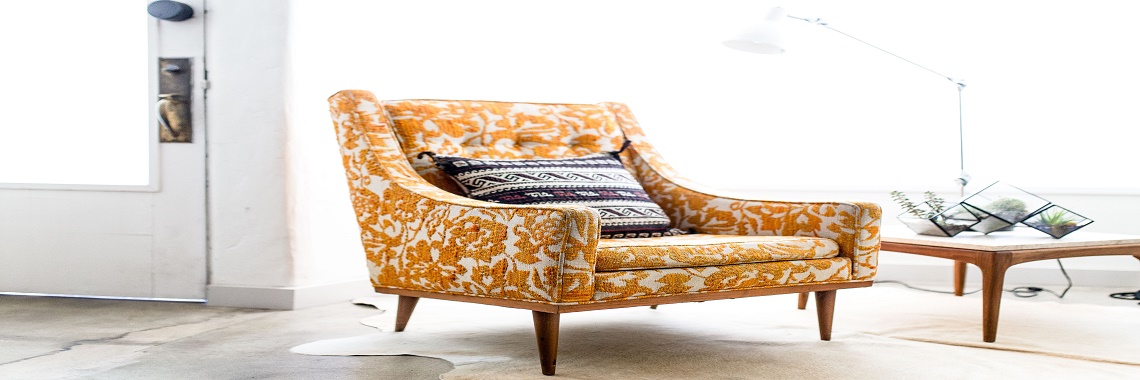 